Software Deployment Checklist		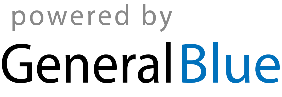 Software Deployment Checklist		Software Deployment Checklist		Software Deployment Checklist		Planning and Software Deployment Preparation     RemarksDeployment     RemarksTesting     RemarksMaintenance     Remarks